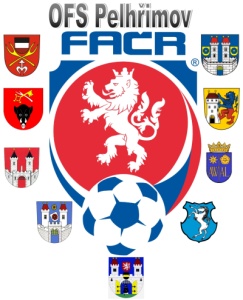 Úřední zpráva DK č. 7 - 2018/2019Datum: 5.10.2018DK OFS:Holenda Jiří ID: 78030775, Speřice, č. utkání  2018613A1A0905, 3 SU ZCN, od 5.10.2018, poplatek 150 Kč§ 45/2						urážka RTůma Petr (90121384), Rozhodčí, č. utkání 2018613A1A0905, pokuta 900 Kč, pokutu zaplatit na účet OFS do 12.10.2018 (č. účtu: 107-0490070297/0100§ 58/2						administrativní pochybeníPokuty budou dávány na sběrné účty klubů !!!POTRESTÁNÍ  SE MOHOU  ODVOLAT  DLE  DŘ  § 104 !!!Zapsal: 	Milan Reich					Václav Hrkal:				      sekretář VV OFS				předseda DK OFS		 